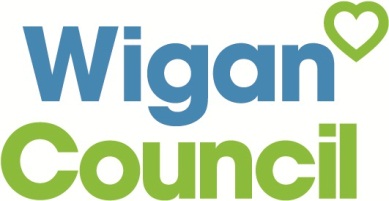 Application for Early Years Additional Resources (EYAR) – Parent/Carer informationPlease note: this form should be given directly to the parent/carer to complete then attached to the main EYAR application.ViewsAll about your child:AspirationsShort term aspirations should be considered within a 12–18-month timeframe:Long term aspirations are about preparing for adulthood and can be considered in terms of key stages or key transition points: Signature:What kind of personality does your child have?How would you describe your child to other people?What are your child’s strengths and qualities?What does your child find difficult or challenging?What does your child like/enjoy doing?What does your child dislike/not enjoy doing?Any additional information you wish to add?What would you like your child to achieve over the next 12-18 months?What would you like your child to experience over the next 12-18 months?What would you like your child to access over the next 12-18 months?What would you like your child to make progress with over the next 12-18 months?Where do you see your child in the next 12-18 months?What skills would you like your child to learn for the future?What opportunities would you like made available for your child’s future?Considering areas of independent living, employment, community and health, what would you like your child to achieve and experience in the future?Any additional information you wish to add?Name of person with parental responsibility:DateSignatureRoleParent Carer Social Worker *Delete as appropriate. 